З  А  П  О  В  Е  Д№1278/07.10.2020г.Въз основа на: Решение на ОЕСУТ , протокол  №4 от 25.09.2020г., заключение № II-1 и на основание чл.44, ал.1 т. 13 и ал. 2 от ЗМСМА , чл.113, чл.136, ал.1 , чл.129, ал.2, т.6 от ЗУТ и във връзка с чл.110, ал.1, т.3 и 4 от ЗУТ  Относно: - заявление вх.№ заявление с вх.№1875/11.09.2020г. от Кирил Стилиянов Хаджиганев за одобряване на ПУП-ПЗ и ПУП –РУП за УПИ IV-193 кв.36 по плана на с. Черньово, общ. Ихтиман.О Д О Б Р Я В А М : Проект за проекта за ПУП-ПЗ и ПУП –РУП за УПИ IV-193 кв.36 по плана на с. Черньово, общ. Ихтиман.Проекта на ПУП- ПЗ предвижда ново едноетажно застрояване и надстройка на съществуваща сграда по регулационните граници, съобразено с нотариално заверените декларации от съседите. Част от ново предвиденото едноетажно застрояване ще е с обслужващо предназначение. Застроената площ на обектите с жилищно предназначение ще е повече от 60% от общата застроена площ, поради което не се налага промяна в отреждането на УПИ  IV-193 - за жилищно строителство. В проекта за ПУП-ПЗ е посочено свързано застрояване по калканните на съседните УПИ III-192 - за жилищно строителство и УПИ ХI-192 - за жилищно строителство. Устройствени показатели  в обхвата на УПИ  IV-193 за  жилищно строителство отговарят на нормативната зона за  „Жм“ по Общ устройствен план.Проект на ПУП-РУР – нанесени са характерните вертикални коти на отделните обеми. Представени са силуети по всички имотни граници на УПИ  IV-193 с маркирани максимално допустими кота корниз и кота било на предвиденото застрояване.Заповедта да се съобщи на заинтересованите страни по смисъла на чл.131, ал.1  от ЗУТ по реда на АПК.Настоящата заповед подлежи на обжалване по реда на чл.215 от ЗУТ пред Административен съд София област в 14 дневен срок от съобщаването й.                                                                                        Калоян Илиев                                                                                        КМЕТ                                                                                        ОБЩИНА  ИХТИМАНСъгласувал: Арх.Тодор Кръстевгл. архитект   Община Ихтиман  заповедта влиза в сила на:………………………..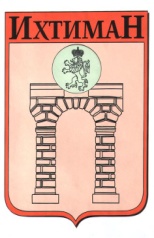 ОБЩИНА ИХТИМАН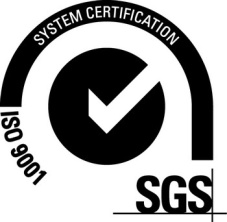  2050 гр. Ихтиман, ул. „Цар Освободител“ № 123 0724 / 82381,  0724 / 82550, obshtina_ihtiman@mail.bg